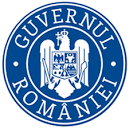 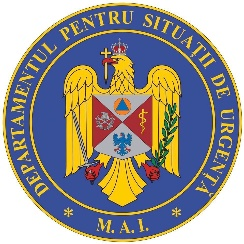 BULETIN DE PRESĂ  19 mai 2021, ora 13.00Până astăzi, 19 mai, pe teritoriul României, au fost confirmate 1.073.679 de cazuri de persoane infectate cu noul coronavirus (COVID – 19). 1.028.554 de pacienți au fost declarați vindecați. În urma testelor efectuate la nivel național, față de ultima raportare, au fost înregistrate 707 cazuri noi de persoane infectate cu SARS – CoV – 2 (COVID – 19), acestea fiind cazuri care nu au mai avut anterior un test pozitiv. Distribuția pe județe a cazurilor per total și a celor noi o regăsiți în tabelul de mai jos.  *Referitor la „cazurile noi nealocate pe județe”, facem precizarea că numărul acestora este determinat de modificările aduse platformei electronice prin care sunt raportate și centralizate rezultatele testelor pentru noul coronavirus. Astfel, conform noii metodologii, centrele de testare introduc în mod direct rezultatele testelor realizate, urmând ca de la nivelul Direcțiilor de Sănătate Publică să fie realizată ancheta epidemiologică și atribuite cazurile pozitive județului/localității de care aparțin persoanele infectate.Coeficientul infectărilor cumulate la 14 zile, raportate la 1.000 de locuitori este calculat de către Direcțiile de Sănătate Publică, la nivelul Municipiului București și al județelor. Mai jos aveți graficul realizat în baza raportărilor primite de CNCCI de la Direcțiile de Sănătate Publică: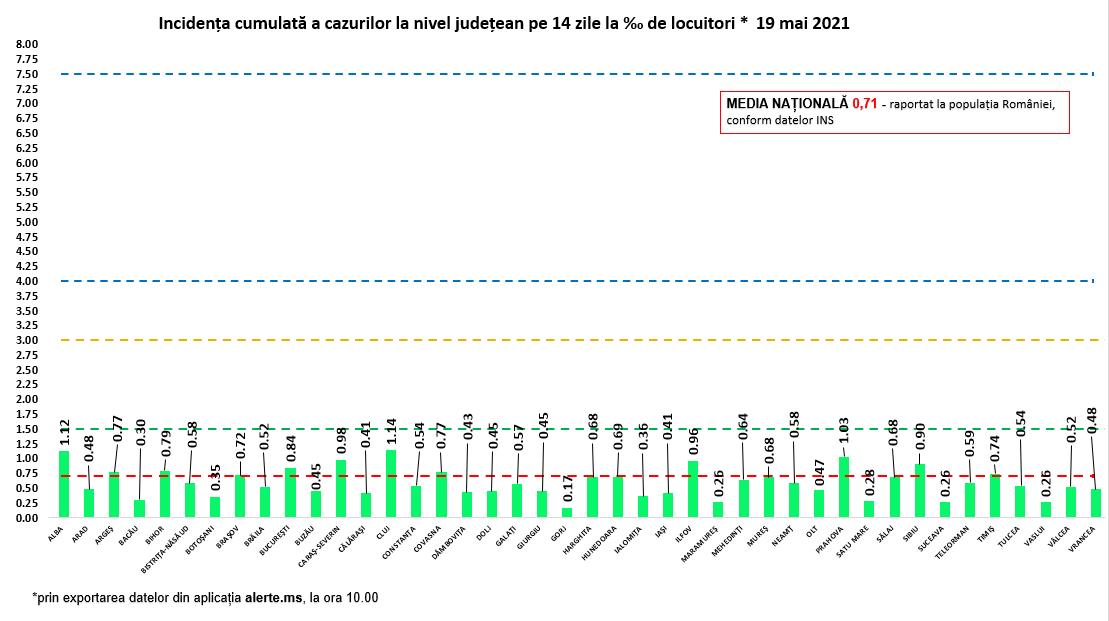 Distinct de cazurile nou confirmate, în urma retestării pacienților care erau deja pozitivi, 168 de persoane au fost reconfirmate pozitiv. Distribuția pe județe a acestor cazuri o regăsiți în tabelul de mai jos. Până astăzi, 29.716 persoane diagnosticate cu infecție cu SARS – CoV – 2 au decedat.În intervalul 18.05.2021 (10:00) – 19.05.2021 (10:00) au fost raportate 54 de decese (30 bărbați și 24 femei), ale unor pacienți infectați cu noul coronavirus, internați în spitalele din Alba, Argeș, Arad, Bihor, Botoșani, Brăila, Caraș-Severin, Călărași, Cluj, Constanța, Covasna, Dolj, Galați, Ialomița, Iași, Maramureș, Mehedinți, Mureș, Neamț, Prahova, Sălaj, Satu Mare, Sibiu, Suceava, Teleorman, Timiș, Tulcea și Municipiul București.Dintre acestea, 1 deces a fost înregistrat la categoria de vârstă 40-49 ani, 4 decese la categoria de vârstă 50-59 ani, 13 decese la categoria de vârstă 60-69 ani, 19 decese la categoria de vârstă 70-79 ani și 17 decese la categoria de vârstă peste 80 ani.53 dintre decesele înregistrate sunt ale unor pacienți care au prezentat comorbidități, iar 1 pacient decedat nu a înregistrat comorbidități.În unitățile sanitare de profil, numărul total de persoane internate cu COVID-19 este de 4.416. Dintre acestea, 718 sunt internate la ATI.  Până la această dată, la nivel național, au fost prelucrate 7.692.982 de  teste RT-PCR și 1.060.331 de teste rapide antigenice. În ultimele 24 de ore au fost efectuate 21.321 de teste RT-PCR (12.294 în baza definiției de caz și a protocolului medical și 9.027 la cerere) și 10.253 de teste rapide antigenice. Pe teritoriul României, 11.621 de persoane confirmate cu infecție cu noul coronavirus sunt în izolare la domiciliu, iar 4.948 de persoane se află în izolare instituționalizată. De asemenea, 41.409 persoane se află în carantină la domiciliu, iar în carantină instituționalizată se află 82 de persoane.În ultimele 24 de ore, au fost înregistrate 811 apeluri la numărul unic de urgență 112 și 963 la linia TELVERDE (0800 800 358), deschisă special pentru informarea cetățenilor.Ca urmare a încălcării prevederilor Legii nr. 55/2020 privind unele măsuri pentru prevenirea și combaterea efectelor pandemiei de COVID-19, polițiștii și jandarmii au aplicat, în ziua de 18 mai, 1.091 de sancțiuni contravenționale, în valoare de 206.630 de lei.De asemenea, prin structurile abilitate ale Poliției, au fost întocmite, ieri, 2 dosare penale pentru zădărnicirea combaterii bolilor, faptă prevăzută și pedepsită de art. 352 Cod Penal.Reamintim cetățenilor că Ministerul Afacerilor Interne a operaționalizat, începând cu data de 04.07.2020, o linie TELVERDE (0800800165) la care pot fi sesizate încălcări ale normelor de protecție sanitară.Apelurile sunt preluate de un dispecerat, în sistem integrat, și repartizate structurilor teritoriale pentru verificarea aspectelor sesizate.În ceea ce privește situația cetățenilor români aflați în alte state, 23.536 de cetățeni români au fost confirmați ca fiind infectați cu SARS – CoV – 2 (coronavirus): 2.542 în Italia, 16.778 în Spania, 195 în Marea Britanie, 127 în Franța, 3.124 în Germania,  93 în Grecia, 49 în Danemarca, 37 în Ungaria, 28 în Olanda, 2 în Namibia, 5 în SUA, 8 în Suedia,  141 în Austria, 22 în Belgia, 6 în Japonia, 2 în Indonezia, 58 în Elveția, 4 în Turcia, 2 în Islanda, 2 în Belarus, 7 în Bulgaria, 13 în Cipru, 4 în India, 5 în Ucraina, 8 în Emiratele Arabe Unite, 14 în Republica Moldova, 3 în Muntenegru, 218 în Irlanda, 5 în Singapore, 5 în Tunisia, 8 în Republica Coreea, 2 în Bosnia și Herțegovina, 2 în Serbia și câte unul în Argentina, Luxemburg, Malta, Brazilia, Kazakhstan, Republica Congo, Qatar, Vatican, Portugalia, Egipt, Pakistan, Iran, Slovenia, Federația Rusă, Croația, Finlanda și Polonia. De la începutul epidemiei de COVID-19 (coronavirus) și până la acest moment, 190 de cetățeni români aflați în străinătate, 34 în Italia, 19 în Franța, 43 în Marea Britanie, 60 în Spania, 14 în Germania, 2 în Belgia, 3 în Suedia, 5 în Irlanda, 2 în Elveția, 2 în Austria, unul în SUA, unul în Brazilia, unul în Republica Congo, unul în Grecia, unul în Iran și unul în Polonia, au decedat.Dintre cetățenii români confirmați cu infecție cu noul coronavirus, 798 au fost declarați vindecați: 677 în Germania, 90 în Grecia, 18 în Franța, 6 în Japonia, 2 în Indonezia, 2 în Namibia, unul în Luxemburg, unul în Tunisia și unul în Argentina.Notă: aceste date sunt obținute de misiunile diplomatice și oficiile consulare ale României în străinătate, fie de la autoritățile competente din statele de reședință, în măsura în care aceste date fac obiectul comunicării publice, fie în mod direct de la cetățenii români din străinătate.Le reamintim cetățenilor să ia în considerare doar informațiile verificate prin sursele oficiale și să apeleze pentru recomandări și alte informații la linia TELVERDE - 0800.800.358. Numărul TELVERDE nu este un număr de urgență, este o linie telefonică alocată strict pentru informarea cetățenilor și este valabilă pentru apelurile naționale, de luni până vineri, în intervalul orar 08.00 – 20.00. De asemenea, românii aflați în străinătate pot solicita informații despre prevenirea și combaterea virusului la linia special dedicată lor, +4021.320.20.20.În continuare vă prezentăm situația privind infectarea cu virusul SARS – CoV – 2 la nivel european și global:În intervalul 6 mai 2021 – 13 mai 2021, au fost raportate 31.545.500 de cazuri în UE / SEE. Cele mai multe cazuri au fost înregistrate în Franţa, Italia, Spania și Germania. Începând din 15 decembrie, CEPCB a întrerupt publicarea datelor privind numărul cazurilor confirmate și numărul cetățenilor decedați, atât în UE / SEE, Regatul Unit, Monaco, San Marino, Elveția, Andorra, cât și la nivel global. Aceste raportări sunt actualizate săptămânal.   Sursă: Centrul European pentru Prevenirea și Controlul Bolilor (CEPCB) (https://www.ecdc.europa.eu/en)  * Datele referitoare la numărul persoanelor vindecate, raportate zilnic în mod defalcat pe state și la nivel global, au încetat să fie prelucrate și comunicate de către centrul specializat în agregarea datelor de acest tip, respectiv Johns Hopkins CSSE.    ** Datele din paranteze reprezintă numărul de cazuri noi, în intervalul 6 mai 2021 – 13 mai 2021.*** CEPCB precizează că actualizările la nivel național sunt publicate pe coordonate diferite de timp și procesate ulterior, ceea ce poate genera discrepanțe între datele zilnice publicate de state și cele publicate de CEPCB. Grupul de Comunicare StrategicăNr. crt.JudețNumăr de cazuri confirmate(total)Număr de cazuri nou confirmateIncidența  înregistrată la 14 zile1.Alba21043191,122.Arad23538140,483.Argeș27142180,774.Bacău25951180,305.Bihor29029450,796.Bistrița-Năsăud1181360,587.Botoșani1407560,358.Brașov43436260,729.Brăila1319280,5210.Buzău12488110,4511.Caraș-Severin11327180,9812.Călărași999410,4113.Cluj57204271,1414.Constanța42729230,5415.Covasna847790,7716.Dâmbovița2239660,4317.Dolj26482120,4518.Galați27424130,5719.Giurgiu1095640,4520.Gorj917860,1721.Harghita820960,6822.Hunedoara22792140,6923.Ialomița1071170,3624.Iași42170150,4125.Ilfov44897260,9626.Maramureș20300110,2627.Mehedinți827880,6428.Mureș23795240,6829.Neamț18758210,5830.Olt14496120,4731.Prahova34916431,0332.Satu Mare1293140,2833.Sălaj1088630,6834.Sibiu26292210,9035.Suceava24091110,2636.Teleorman13625120,5937.Timiș54104300,7438.Tulcea8364150,5439.Vaslui1589170,2640.Vâlcea16308150,5241.Vrancea10620130,4842.Mun. București1827611120,8443.Cazuri noi nealocate pe județe610*-13 TOTAL TOTAL1.073.679707 Nr. Crt.JUDEȚProbe pozitive la retestare1ALBA62ARAD13ARGEŞ64BACĂU05BIHOR46BISTRIŢA-NĂSĂUD07BOTOŞANI68BRĂILA29BRAŞOV410BUZĂU011CĂLĂRAŞI112CARAŞ-SEVERIN513CLUJ1114CONSTANŢA215COVASNA316DÂMBOVIŢA017DOLJ318GALAŢI519GIURGIU020GORJ121HARGHITA322HUNEDOARA1023IALOMIŢA124IAŞI1625ILFOV026MARAMUREŞ327MEHEDINŢI128MUNICIPIUL BUCUREŞTI2329MUREŞ430NEAMŢ831OLT032PRAHOVA1533SĂLAJ134SATU MARE235SIBIU036SUCEAVA337TELEORMAN338TIMIŞ539TULCEA240VÂLCEA241VASLUI242VRANCEA4Total168ŢARACAZURI CONFIRMATEDECEDAȚIFranţa     5.777.087  (+124.840)106.421  (+1.573)Regatul Unit4.434.860    (+14.659)127.605       (+67)Italia4.111.210    (+66.448)122.833  (+1.656)Spania3.581.392    (+40.962)  78.895     (+602)Germania3.527.251  (+101.269)              84.829  (+1.553) SITUAȚIE GLOBALĂ LA 17 MAI 2021SITUAȚIE GLOBALĂ LA 17 MAI 2021CAZURI CONFIRMATEDECEDAȚI 158.673.640  (+5.453.064) 3.299.568   (+90.152)